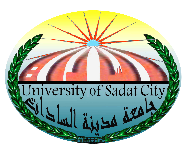        جامعة مدينة السادات                                                                                        الإدارة العامة للدراسات العليا والبحوث       إدارة البحوث العلمية نموذج التقدم للحصول على تمويل مشروع بحثيمن كلية/معهد.............................. بعنوان......................................نتعهد نحن الفريق البحثي المكون من:إستشارى الفريق البحثي :....................................................................................................	       بنشر بحثين على الأقل من هذا المشروع البحثي في إحدى المجلات الدولية المعروفة ذات معامل تأثير لا يقل عن واحد في التخصص و في حالة عدم النشر نتعهد برد مبلغ المشروع من مرتباتنا.                                                                                                                    يعتمــــد ،،،عنوان المشروع: ......................................................................................................................الفريق البحثي للمشروع: الباحث الرئيسي للمشروع : .................................................................................................              إستشارى الفريق البحثي : ....................................................................................................              	  (1) معلومات عن الباحث الرئيسيإسم الباحث الرئيسي:      القسم العلمي:          الدرجة العلمية:       □ أستاذ           □  أستاذ مساعد                         □  مدرسالتخصص العام:     التخصص الدقيق:     تاريخ الحصول علي الدرجة العلمية : العنوان: البريد الإلكتروني:   (2) معلومات عن تمويل المشروعنوع المشروع :□ صغير (من 10000-20000 ج.م)            مدته :     12 شهرا□ متوسط (أكثرمن 20000-35000 ج.م)       مدته :     18 شهرا□ كبير  (أكثر من 35000-50000 ج.م)        مدته  :    24 شهرا (3) وصف المشروع البحثيج(4) منهجية المشروع البحثي التطبيقيتابع منهجية المشروع البحثي التطبيقي:(5) ملخص البحث:(6) خبرات الباحث الرئيسي وأعضاء الفريق البحثي في مجال المشروع المقدم لطلب التمويل:(7) ارتباط المشروع البحثي بالخطة الإستراتيجية للكلية/للمعهد أو إستراتيجية الجودة بالكلية/بالمعهد:(8) العوائد المتوقعة للمشروع:(9) الخطة التنفيذية للمشروع :(10) الميزانية المقترحة للمشروع:  إسم المشروع: الرقم الكودي للمشروع: (          )   التاريخ     /    /                                                            اسم الباحث الرئيسي:                                                                           التوقيع:SV0000UR0F100109 نموذج رقم:                                            الإصدار (2/0) 26/4/2016مالتخصص العام للمشروع:(ضع علامة √ أمام القطاع/القطاعات المنتمي إليه/ إليها المشروع)- القطاع الهندسي             □- القطاع التكنولوجي         □- القطاع الطبي                □- القطاع الزراعي            □ - القطاع التجاري             □- القطاع الإنساني             □- القطاع العلمي               □- قطاع مشترك بين ............................و......................................- مقدمة :- المشكلة:- الأهداف:- الأهمية:- الدراسات السابقة:- بعنوان :- طريقة الدراسة:- مكان إجراء البحث :- طرق جمع البيانات:- النتائج المتوقعة:- أساليب تحليل البيانات وإختيار الفروض:- النتائج والمقترحات التطبيقية:فى حالة الحصول على نتائج إيجابية تكون المقترحات التطبيقية كالاتي:-1-  2-  3-  - المراجع:ملخص عام: ( لا يزيد عن 10 أسطر):-بعنوان :مرفق السيرة الذاتية لأعضاء الفريق:- المدة الزمنية الكلية للمشروع:                    - بداية تمويل المشروع:                           - مواعيد تقارير المتابعة:                         نصف سنوية (كل ستة أشهر)- الموعد المتوقع لإنهاء المشروع:الدفعة الرابعةالدفعة الثالثةالدفعة الثانيةالدفعة الأوليإجمالي الميزانيةالبنودالمكافآت:أستاذأستاذ مساعدمدرسمدرس مساعدمعيدمالي وإداريفنيخبراءإجمالي المكافآتإجمالي الأجهزةالأنشطة:مطبوعاتورش عملمراجع وكتبمصاريف بنكيةبدل سفرأدوات مكتبية أخريمجموع الأنشطةالمجموع الكلي